2023. áprilisáprilis 1Morvai Gábor 1999 (prenov.)	Kalazantínumáprilis 2Imanap a piarista missziókért.	1631-ben ezen a napon indította útnak Kalazancius atyánk Morvaországba, Nikolsburgba (ma: Mikulov Csehországban) az első nyolc piarista misszionáriust.	A mai napon imádkozzunk a piarista missziókért.április 4	1602-ben ezen a napon használták először Kalazancius iskolájának titulusául a „Scholæ Piæ” nevet.	Ezen a napon imádkozzunk a kolozsvári piarista misszióért.	25 éve ezen a napon szentelték pappá Czeglédi Zsolt, Nagy Attila, Szilvásy László és Tőzsér Endre rendtársainkat.április 5	1751-ben ezen a napon alakult meg a katalán rendtartomány.április 9	1583-ban Fraga városában a Szent Sebestyén-templomban ezen a napon szentelték diákónussá Kalazancius atyánkat.	1796-ban ezen a napon halt meg Valenciában Felipe Scío piarista püspök, neves bibliafordító (ld. DENES II. p. 499.).április 10	1891-ben ezen a napon halt meg a franciaországi Marseille-ben Isten Szolgája Joseph Timon-David, a kalazanciusi családhoz tartozó Jézus Szentséges Szívéről elnevezett kongregáció alapítója.	2013-ban ezen a napon indult el piarista missziónk Indonéziában.				Acél Zsolt			Budapest				Czeglédi Zsolt			Kalazantínum				Labancz Zsolt			Bécs				Vereb Zsolt			Budapest				Vízhányó Zsolt		Budapestáprilis 12	1681-ben ezen a napon kezdték meg Rómában az új Szent Pantaleon-templom építését.100 éve ezen a napon halt meg Budapesten Fekete Endre rendtársunk.április 13				Szabó Gábor 1991		Nagykanizsaáprilis 14				Galaczi Tibor			Szegedáprilis 15	2009-ben ezen a napon adta át a római rendi központ a Romániai Piarista Rendtartomány szellemi és anyagi javainak gondozását a Magyar Piarista Rendtartománynak.április 16				Vereb Zsolt 1960		Budapestáprilis 17	1575-ben ezen a napon vette fel a tonzúrát Kalazancius atyánk Balaguer városában a Santo Cristo de Almatá-templomban.				Urbanek Rudolf		Kalazantínumáprilis 18	1993-ban ezen a napon avatta boldoggá II. János Pál pápa Paula Montalt, a kalazanciusi családhoz tartozó spanyol piarista nővérek (Escolapias) alapítóját.április 20	1622-ben Kalazancius atyánk négy társával (Pietro Casani, Viviano Viviani, Francesco Castelli és Paolo Ottonelli) egyéni szerzetesi fogadalmat tett a haldokló Michelangelo Tonti bíboros előtt. Ez a fogadalom azonban az egyházjog szerint valószínű nem volt érvényes, ezért később megismételték.április 21Imanap jótevőinkért				Görbe László 1947		Kecskemétáprilis 23				Futó Béla			Kecskemét/Miskolcáprilis 24				Keserű György		Szeged				Nemes György		Vácáprilis 26	1751-ben ezen a napon alakult meg az osztrák rendtartomány.április 30Imanap piarista hivatásokért születésnap –  névnapA piarista öregdiákok egy csoportja rózsafüzért imádkozik a piarista rendértminden hónap utolsó hétfőjén 17:30-kor budapesti iskolánk kápolnájában,legközelebb tehát április 24-én. Várják a csatlakozókat a közös imádsághoz.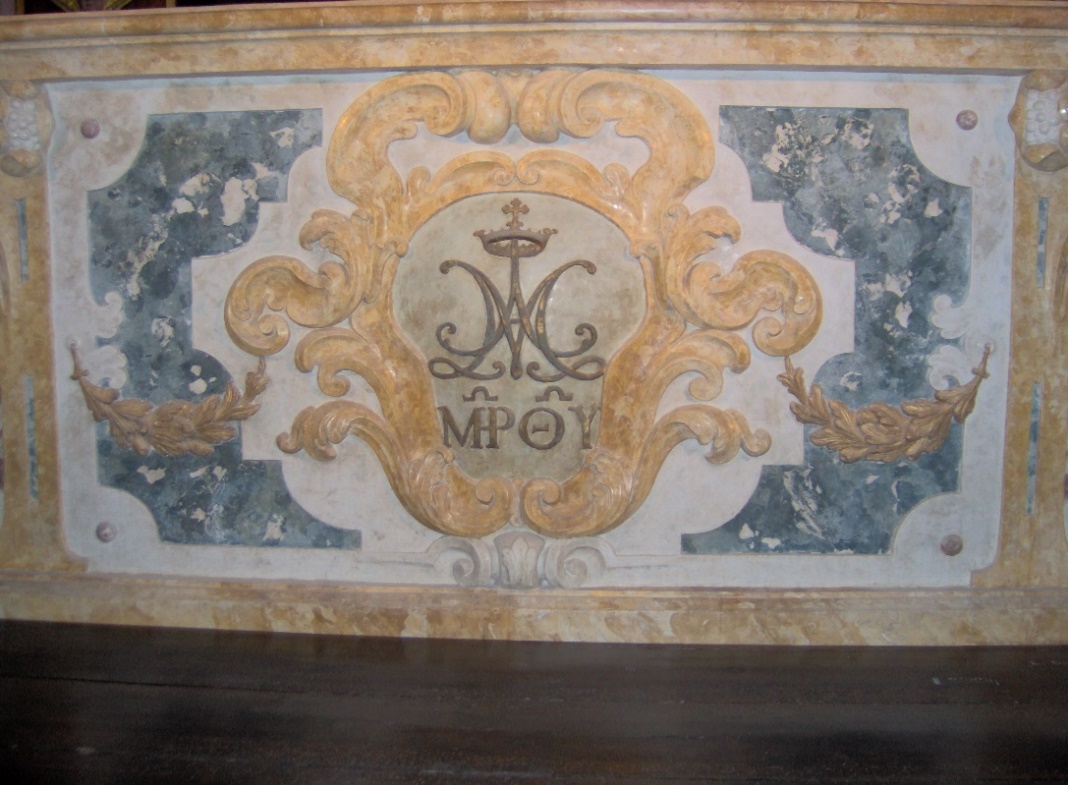 Fanano: * egykori templomunk egyik mellékoltára